(лого пружаоца платних услуга)ИЗВЕШТАЈ О НАПЛАЋЕНИМ НАКНАДАМАза корисника платних услуга –предузетника/правно лице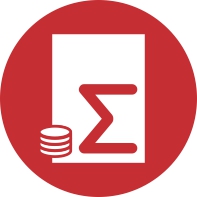 (Назив пружаоца платних услуга) (Назив пружаоца платних услуга) (Назив пружаоца платних услуга) (Назив пружаоца платних услуга) (Назив пружаоца платних услуга) (Назив пружаоца платних услуга) (Назив пружаоца платних услуга) (Назив пружаоца платних услуга) (Назив пружаоца платних услуга) (Контакт подаци пружаоца платних услуга)(Контакт подаци пружаоца платних услуга)(Контакт подаци пружаоца платних услуга)(Контакт подаци пружаоца платних услуга)(Контакт подаци пружаоца платних услуга)(Контакт подаци пружаоца платних услуга)(Контакт подаци пружаоца платних услуга)(Контакт подаци пружаоца платних услуга)(Контакт подаци пружаоца платних услуга)(Корисник платних услуга)(Корисник платних услуга)(Корисник платних услуга)(Корисник платних услуга)(Корисник платних услуга)(Корисник платних услуга)(Корисник платних услуга)(Корисник платних услуга)(Корисник платних услуга)(Контакт подаци корисника платних услуга)(Контакт подаци корисника платних услуга)(Контакт подаци корисника платних услуга)(Контакт подаци корисника платних услуга)(Контакт подаци корисника платних услуга)(Контакт подаци корисника платних услуга)(Контакт подаци корисника платних услуга)(Контакт подаци корисника платних услуга)(Контакт подаци корисника платних услуга)Назив платног рачунаНазив платног рачунаНазив платног рачунаНазив платног рачунаБрој платног рачунаБрој платног рачунаБрој платног рачунаБрој платног рачунаЗа периодЗа периодЗа периодЗа периодДатумДатумДатумДатумОвај документ представља преглед свих накнада за услуге повезане с Вашим платним рачуном у наведеном периоду.Овај документ представља преглед свих накнада за услуге повезане с Вашим платним рачуном у наведеном периоду.Овај документ представља преглед свих накнада за услуге повезане с Вашим платним рачуном у наведеном периоду.Овај документ представља преглед свих накнада за услуге повезане с Вашим платним рачуном у наведеном периоду.Овај документ представља преглед свих накнада за услуге повезане с Вашим платним рачуном у наведеном периоду.Овај документ представља преглед свих накнада за услуге повезане с Вашим платним рачуном у наведеном периоду.Овај документ представља преглед свих накнада за услуге повезане с Вашим платним рачуном у наведеном периоду.Овај документ представља преглед свих накнада за услуге повезане с Вашим платним рачуном у наведеном периоду.Овај документ представља преглед свих накнада за услуге повезане с Вашим платним рачуном у наведеном периоду.У овом документу наведене су и све камате које сте платили или зарадили у наведеном периоду.У овом документу наведене су и све камате које сте платили или зарадили у наведеном периоду.У овом документу наведене су и све камате које сте платили или зарадили у наведеном периоду.У овом документу наведене су и све камате које сте платили или зарадили у наведеном периоду.У овом документу наведене су и све камате које сте платили или зарадили у наведеном периоду.У овом документу наведене су и све камате које сте платили или зарадили у наведеном периоду.У овом документу наведене су и све камате које сте платили или зарадили у наведеном периоду.У овом документу наведене су и све камате које сте платили или зарадили у наведеном периоду.У овом документу наведене су и све камате које сте платили или зарадили у наведеном периоду.Информације о појединачним платним трансакцијама и стању на платном рачуну доступне су на изводу с платног рачуна.Информације о појединачним платним трансакцијама и стању на платном рачуну доступне су на изводу с платног рачуна.Информације о појединачним платним трансакцијама и стању на платном рачуну доступне су на изводу с платног рачуна.Информације о појединачним платним трансакцијама и стању на платном рачуну доступне су на изводу с платног рачуна.Информације о појединачним платним трансакцијама и стању на платном рачуну доступне су на изводу с платног рачуна.Информације о појединачним платним трансакцијама и стању на платном рачуну доступне су на изводу с платног рачуна.Информације о појединачним платним трансакцијама и стању на платном рачуну доступне су на изводу с платног рачуна.Информације о појединачним платним трансакцијама и стању на платном рачуну доступне су на изводу с платног рачуна.Информације о појединачним платним трансакцијама и стању на платном рачуну доступне су на изводу с платног рачуна.Сажет приказ накнада и камата у вези с платним рачуномСажет приказ накнада и камата у вези с платним рачуномСажет приказ накнада и камата у вези с платним рачуномСажет приказ накнада и камата у вези с платним рачуномСажет приказ накнада и камата у вези с платним рачуномСажет приказ накнада и камата у вези с платним рачуномСажет приказ накнада и камата у вези с платним рачуномСажет приказ накнада и камата у вези с платним рачуномСажет приказ накнада и камата у вези с платним рачуномI. Укупно плаћене накнадеI. Укупно плаћене накнадеI. Укупно плаћене накнадеI. Укупно плаћене накнадеI. Укупно плаћене накнадеI. Укупно плаћене накнадеI. Укупно плаћене накнадеII. Укупно плаћене каматеII. Укупно плаћене каматеII. Укупно плаћене каматеII. Укупно плаћене каматеII. Укупно плаћене каматеII. Укупно плаћене каматеII. Укупно плаћене каматеIII. Укупно зарађене каматеIII. Укупно зарађене каматеIII. Укупно зарађене каматеIII. Укупно зарађене каматеIII. Укупно зарађене каматеIII. Укупно зарађене каматеIII. Укупно зарађене каматеI. Детаљан приказ накнада у вези с платним рачуномI. Детаљан приказ накнада у вези с платним рачуномI. Детаљан приказ накнада у вези с платним рачуномI. Детаљан приказ накнада у вези с платним рачуномI. Детаљан приказ накнада у вези с платним рачуномI. Детаљан приказ накнада у вези с платним рачуномУСЛУГАУСЛУГАУСЛУГАУСЛУГАУСЛУГАУСЛУГАНАКНАДАНАКНАДАНАКНАДАНазив услугеНазив услугеНазив услугеНазив услугеКолико пута је услуга коришћенаВисина накнаде по услузиКолико пута је накнада наплаћенаУкупно1.Опште услуге повезане с платним рачуном Опште услуге повезане с платним рачуном Опште услуге повезане с платним рачуном Опште услуге повезане с платним рачуном Опште услуге повезане с платним рачуном Опште услуге повезане с платним рачуном Опште услуге повезане с платним рачуном Опште услуге повезане с платним рачуном 1.1.Вођење платног рачуна (назив платног рачуна или пакета)
У оквиру овог платног рачуна, односно пакета услуга могуће је користити следеће услуге: (навести сажет и јасан списак услуга које су обухваћене платним рачуном, односно пакетом услуга, без навођења дефиниција и описа услуга).
Вођење платног рачуна (назив платног рачуна или пакета)
У оквиру овог платног рачуна, односно пакета услуга могуће је користити следеће услуге: (навести сажет и јасан списак услуга које су обухваћене платним рачуном, односно пакетом услуга, без навођења дефиниција и описа услуга).
Вођење платног рачуна (назив платног рачуна или пакета)
У оквиру овог платног рачуна, односно пакета услуга могуће је користити следеће услуге: (навести сажет и јасан списак услуга које су обухваћене платним рачуном, односно пакетом услуга, без навођења дефиниција и описа услуга).
Вођење платног рачуна (назив платног рачуна или пакета)
У оквиру овог платног рачуна, односно пакета услуга могуће је користити следеће услуге: (навести сажет и јасан списак услуга које су обухваћене платним рачуном, односно пакетом услуга, без навођења дефиниција и описа услуга).
1.2.Eлектронско банкарство Eлектронско банкарство Успостављање услугеУспостављање услуге1.2.Eлектронско банкарство Eлектронско банкарство Коришћење услугеКоришћење услуге1.3.Мобилно банкарство Мобилно банкарство Успостављање услугеУспостављање услуге1.3.Мобилно банкарство Мобилно банкарство Коришћење услугеКоришћење услугеОстале услуге повезане с платним рачуном и плаћене накнаде у вези са 1.Остале услуге повезане с платним рачуном и плаћене накнаде у вези са 1.Остале услуге повезане с платним рачуном и плаћене накнаде у вези са 1.Остале услуге повезане с платним рачуном и плаћене накнаде у вези са 1.Остале услуге повезане с платним рачуном и плаћене накнаде у вези са 1.Остале услуге повезане с платним рачуном и плаћене накнаде у вези са 1.Остале услуге повезане с платним рачуном и плаћене накнаде у вези са 1.Остале услуге повезане с платним рачуном и плаћене накнаде у вези са 1.2.Безготовинске платне трансакције (изузев трансакција платним картицама)Безготовинске платне трансакције (изузев трансакција платним картицама)Безготовинске платне трансакције (изузев трансакција платним картицама)Безготовинске платне трансакције (изузев трансакција платним картицама)Безготовинске платне трансакције (изузев трансакција платним картицама)Безготовинске платне трансакције (изузев трансакција платним картицама)Безготовинске платне трансакције (изузев трансакција платним картицама)Безготовинске платне трансакције (изузев трансакција платним картицама)2.1.Безготовински пренос новчаних средстава у динарима у Републици СрбијиБезготовински пренос новчаних средстава у динарима у Републици СрбијиБезготовински пренос новчаних средстава у динарима у Републици СрбијиБезготовински пренос новчаних средстава у динарима у Републици СрбијиБезготовински пренос новчаних средстава у динарима у Републици СрбијиБезготовински пренос новчаних средстава у динарима у Републици СрбијиБезготовински пренос новчаних средстава у динарима у Републици СрбијиБезготовински пренос новчаних средстава у динарима у Републици Србији На шалтеру пружаоца платних услуга На шалтеру пружаоца платних услуга На шалтеру пружаоца платних услуга На шалтеру пружаоца платних услуга На шалтеру пружаоца платних услуга На шалтеру пружаоца платних услуга На шалтеру пружаоца платних услуга На шалтеру пружаоца платних услугаНа платни рачун код истог пружаоца платних услуга (интерни пренос)На платни рачун код истог пружаоца платних услуга (интерни пренос)На платни рачун код истог пружаоца платних услуга (интерни пренос)Хитан/инстант платни налогХитан/инстант платни налогНа платни рачун код другог пружаоца платних услуга (екстерни пренос)На платни рачун код другог пружаоца платних услуга (екстерни пренос)На платни рачун код другог пружаоца платних услуга (екстерни пренос)Хитан/инстант платни налогХитан/инстант платни налогКоришћењем услуге електронског и/или мобилног банкарстваКоришћењем услуге електронског и/или мобилног банкарстваКоришћењем услуге електронског и/или мобилног банкарстваКоришћењем услуге електронског и/или мобилног банкарстваКоришћењем услуге електронског и/или мобилног банкарстваКоришћењем услуге електронског и/или мобилног банкарстваКоришћењем услуге електронског и/или мобилног банкарстваКоришћењем услуге електронског и/или мобилног банкарстваНа платни рачун код истог пружаоца платних услуга (интерни пренос)На платни рачун код истог пружаоца платних услуга (интерни пренос)На платни рачун код истог пружаоца платних услуга (интерни пренос)Хитан/инстант платни налогХитан/инстант платни налогНа платни рачун код другог пружаоца платних услуга (екстерни пренос)На платни рачун код другог пружаоца платних услуга (екстерни пренос)На платни рачун код другог пружаоца платних услуга (екстерни пренос)Хитан/инстант платни налогХитан/инстант платни налогОстале услуге повезане с платним рачуном и плаћене накнаде у вези са 2.1.Остале услуге повезане с платним рачуном и плаћене накнаде у вези са 2.1.Остале услуге повезане с платним рачуном и плаћене накнаде у вези са 2.1.Остале услуге повезане с платним рачуном и плаћене накнаде у вези са 2.1.Остале услуге повезане с платним рачуном и плаћене накнаде у вези са 2.1.Остале услуге повезане с платним рачуном и плаћене накнаде у вези са 2.1.Остале услуге повезане с платним рачуном и плаћене накнаде у вези са 2.1.Остале услуге повезане с платним рачуном и плаћене накнаде у вези са 2.1.2.2.Безготовински пренос новчаних средстава са девизног текућег рачунаБезготовински пренос новчаних средстава са девизног текућег рачунаБезготовински пренос новчаних средстава са девизног текућег рачунаБезготовински пренос новчаних средстава са девизног текућег рачунаБезготовински пренос новчаних средстава са девизног текућег рачунаБезготовински пренос новчаних средстава са девизног текућег рачунаБезготовински пренос новчаних средстава са девизног текућег рачунаБезготовински пренос новчаних средстава са девизног текућег рачунаНа шалтеру пружаоца платних услугаНа шалтеру пружаоца платних услугаНа шалтеру пружаоца платних услугаНа шалтеру пружаоца платних услугаНа шалтеру пружаоца платних услугаНа шалтеру пружаоца платних услугаНа шалтеру пружаоца платних услугаНа шалтеру пружаоца платних услугаНа платни рачун у Републици СрбијиНа платни рачун у Републици СрбијиНа платни рачун у Републици СрбијиХитан платни налогХитан платни налогНа платни рачун у иностранствуНа платни рачун у иностранствуНа платни рачун у иностранствуХитан платни налогХитан платни налогКоришћењем услуге електронског и/или мобилног банкарстваКоришћењем услуге електронског и/или мобилног банкарстваКоришћењем услуге електронског и/или мобилног банкарстваКоришћењем услуге електронског и/или мобилног банкарстваКоришћењем услуге електронског и/или мобилног банкарстваКоришћењем услуге електронског и/или мобилног банкарстваКоришћењем услуге електронског и/или мобилног банкарстваКоришћењем услуге електронског и/или мобилног банкарстваНа платни рачун у Републици СрбијиНа платни рачун у Републици СрбијиНа платни рачун у Републици СрбијиХитан платни налогХитан платни налогНа платни рачун у иностранствуНа платни рачун у иностранствуНа платни рачун у иностранствуХитан платни налогХитан платни налогОстале услуге повезане с платним рачуном и плаћене накнаде у вези са 2.2.Остале услуге повезане с платним рачуном и плаћене накнаде у вези са 2.2.Остале услуге повезане с платним рачуном и плаћене накнаде у вези са 2.2.Остале услуге повезане с платним рачуном и плаћене накнаде у вези са 2.2.Остале услуге повезане с платним рачуном и плаћене накнаде у вези са 2.2.Остале услуге повезане с платним рачуном и плаћене накнаде у вези са 2.2.Остале услуге повезане с платним рачуном и плаћене накнаде у вези са 2.2.Остале услуге повезане с платним рачуном и плаћене накнаде у вези са 2.2.2.3.Пријем новчаних средстава из иностранства на девизни текући рачунПријем новчаних средстава из иностранства на девизни текући рачунПријем новчаних средстава из иностранства на девизни текући рачунПријем новчаних средстава из иностранства на девизни текући рачунПријем новчаних средстава из иностранства на девизни текући рачунПријем новчаних средстава из иностранства на девизни текући рачунПријем новчаних средстава из иностранства на девизни текући рачунПријем новчаних средстава из иностранства на девизни текући рачунОстале услуге повезане с платним рачуном и плаћене накнаде у вези са 2.3.Остале услуге повезане с платним рачуном и плаћене накнаде у вези са 2.3.Остале услуге повезане с платним рачуном и плаћене накнаде у вези са 2.3.Остале услуге повезане с платним рачуном и плаћене накнаде у вези са 2.3.Остале услуге повезане с платним рачуном и плаћене накнаде у вези са 2.3.Остале услуге повезане с платним рачуном и плаћене накнаде у вези са 2.3.Остале услуге повезане с платним рачуном и плаћене накнаде у вези са 2.3.Остале услуге повезане с платним рачуном и плаћене накнаде у вези са 2.3.2.4.Трајни налогТрајни налогТрајни налогТрајни налогТрајни налогТрајни налогТрајни налогТрајни налогУспостављање, односно коришћење услугеУспостављање, односно коришћење услугеУспостављање, односно коришћење услугеЗа извршење трансакцијеЗа извршење трансакцијеЗа извршење трансакцијеЗа извршење трансакцијеЗа извршење трансакцијеЗа извршење трансакцијеЗа извршење трансакцијеЗа извршење трансакцијеНа платни рачун код истог пружаоца платних услуга (интерни пренос)На платни рачун код истог пружаоца платних услуга (интерни пренос)На платни рачун код истог пружаоца платних услуга (интерни пренос)На платни рачун код другог пружаоца платних услуга (екстерни пренос)На платни рачун код другог пружаоца платних услуга (екстерни пренос)На платни рачун код другог пружаоца платних услуга (екстерни пренос)Остале услуге повезане с платним рачуном и плаћене накнаде у вези са 2.4.Остале услуге повезане с платним рачуном и плаћене накнаде у вези са 2.4.Остале услуге повезане с платним рачуном и плаћене накнаде у вези са 2.4.Остале услуге повезане с платним рачуном и плаћене накнаде у вези са 2.4.Остале услуге повезане с платним рачуном и плаћене накнаде у вези са 2.4.Остале услуге повезане с платним рачуном и плаћене накнаде у вези са 2.4.Остале услуге повезане с платним рачуном и плаћене накнаде у вези са 2.4.Остале услуге повезане с платним рачуном и плаћене накнаде у вези са 2.4.2.5.Директно задужењеДиректно задужењеДиректно задужењеДиректно задужењеДиректно задужењеДиректно задужењеДиректно задужењеДиректно задужењеУспостављање, односно коришћење услугеУспостављање, односно коришћење услугеУспостављање, односно коришћење услугеЗа извршење трансакцијеЗа извршење трансакцијеЗа извршење трансакцијеЗа извршење трансакцијеЗа извршење трансакцијеЗа извршење трансакцијеЗа извршење трансакцијеЗа извршење трансакцијеНа платни рачун код истог пружаоца платних услуга (интерни пренос)На платни рачун код истог пружаоца платних услуга (интерни пренос)На платни рачун код истог пружаоца платних услуга (интерни пренос)На платни рачун код другог пружаоца платних услуга (екстерни пренос)На платни рачун код другог пружаоца платних услуга (екстерни пренос)На платни рачун код другог пружаоца платних услуга (екстерни пренос)Остале услуге повезане с платним рачуном и плаћене накнаде у вези са 2.5.Остале услуге повезане с платним рачуном и плаћене накнаде у вези са 2.5.Остале услуге повезане с платним рачуном и плаћене накнаде у вези са 2.5.Остале услуге повезане с платним рачуном и плаћене накнаде у вези са 2.5.Остале услуге повезане с платним рачуном и плаћене накнаде у вези са 2.5.Остале услуге повезане с платним рачуном и плаћене накнаде у вези са 2.5.Остале услуге повезане с платним рачуном и плаћене накнаде у вези са 2.5.Остале услуге повезане с платним рачуном и плаћене накнаде у вези са 2.5.3.Платне картице и готов новацПлатне картице и готов новацПлатне картице и готов новацПлатне картице и готов новацПлатне картице и готов новацПлатне картице и готов новацПлатне картице и готов новацПлатне картице и готов новац3.1.Издавање дебитне картицеИздавање дебитне картицеИздавање дебитне картицеИздавање дебитне картицеИздавање дебитне картицеИздавање дебитне картицеИздавање дебитне картицеИздавање дебитне картицеИздавање дебитне картицеИздавање дебитне картицеИздавање дебитне картицеПериодична чланарина за коришћење дебитне картице Периодична чланарина за коришћење дебитне картице Периодична чланарина за коришћење дебитне картице Остале услуге повезане с платним рачуном и плаћене накнаде у вези са 3.1.Остале услуге повезане с платним рачуном и плаћене накнаде у вези са 3.1.Остале услуге повезане с платним рачуном и плаћене накнаде у вези са 3.1.Остале услуге повезане с платним рачуном и плаћене накнаде у вези са 3.1.Остале услуге повезане с платним рачуном и плаћене накнаде у вези са 3.1.Остале услуге повезане с платним рачуном и плаћене накнаде у вези са 3.1.Остале услуге повезане с платним рачуном и плаћене накнаде у вези са 3.1.Остале услуге повезане с платним рачуном и плаћене накнаде у вези са 3.1.3.2.Исплата готовог новца коришћењем дебитне картицеИсплата готовог новца коришћењем дебитне картицеИсплата готовог новца коришћењем дебитне картицеИсплата готовог новца коришћењем дебитне картицеИсплата готовог новца коришћењем дебитне картицеИсплата готовог новца коришћењем дебитне картицеИсплата готовог новца коришћењем дебитне картицеИсплата готовог новца коришћењем дебитне картицеПо извршеној трансакцијиПо извршеној трансакцијиПо извршеној трансакцијиПо извршеној трансакцијиПо извршеној трансакцијиПо извршеној трансакцијиПо извршеној трансакцијиПо извршеној трансакцијиУ земљиУ земљиУ земљиУ земљиУ земљиУ земљиУ земљиУ земљиНа шалтеруНа шалтеруНа банкоматуНа банкоматуУ иностранствуУ иностранствуУ иностранствуУ иностранствуУ иностранствуУ иностранствуУ иностранствуУ иностранствуНа шалтеруНа шалтеруНа банкоматуНа банкоматуОстале услуге повезане с платним рачуном и плаћене накнаде у вези са 3.2.Остале услуге повезане с платним рачуном и плаћене накнаде у вези са 3.2.Остале услуге повезане с платним рачуном и плаћене накнаде у вези са 3.2.Остале услуге повезане с платним рачуном и плаћене накнаде у вези са 3.2.Остале услуге повезане с платним рачуном и плаћене накнаде у вези са 3.2.Остале услуге повезане с платним рачуном и плаћене накнаде у вези са 3.2.Остале услуге повезане с платним рачуном и плаћене накнаде у вези са 3.2.Остале услуге повезане с платним рачуном и плаћене накнаде у вези са 3.2.3.3.Издавање кредитне картицеИздавање кредитне картицеИздавање кредитне картицеИздавање кредитне картицеИздавање кредитне картицеИздавање кредитне картицеИздавање кредитне картицеИздавање кредитне картицеИздавање кредитне картицеИздавање кредитне картицеИздавање кредитне картицеПериодична чланарина за коришћење кредитне картицеПериодична чланарина за коришћење кредитне картицеПериодична чланарина за коришћење кредитне картицеОстале услуге повезане с платним рачуном и плаћене накнаде у вези са 3.3.Остале услуге повезане с платним рачуном и плаћене накнаде у вези са 3.3.Остале услуге повезане с платним рачуном и плаћене накнаде у вези са 3.3.Остале услуге повезане с платним рачуном и плаћене накнаде у вези са 3.3.Остале услуге повезане с платним рачуном и плаћене накнаде у вези са 3.3.Остале услуге повезане с платним рачуном и плаћене накнаде у вези са 3.3.Остале услуге повезане с платним рачуном и плаћене накнаде у вези са 3.3.Остале услуге повезане с платним рачуном и плаћене накнаде у вези са 3.3.3.4.Плаћање кредитном картицом на продајном месту трговца Плаћање кредитном картицом на продајном месту трговца Плаћање кредитном картицом на продајном месту трговца Плаћање кредитном картицом на продајном месту трговца Плаћање кредитном картицом на продајном месту трговца Плаћање кредитном картицом на продајном месту трговца Плаћање кредитном картицом на продајном месту трговца Плаћање кредитном картицом на продајном месту трговца По извршеној трансакцијиПо извршеној трансакцијиПо извршеној трансакцијиУ земљиУ земљиУ земљиУ иностранствуУ иностранствуУ иностранствуОстале услуге повезане с платним рачуном и плаћене накнаде у вези са 3.4.Остале услуге повезане с платним рачуном и плаћене накнаде у вези са 3.4.Остале услуге повезане с платним рачуном и плаћене накнаде у вези са 3.4.Остале услуге повезане с платним рачуном и плаћене накнаде у вези са 3.4.Остале услуге повезане с платним рачуном и плаћене накнаде у вези са 3.4.Остале услуге повезане с платним рачуном и плаћене накнаде у вези са 3.4.Остале услуге повезане с платним рачуном и плаћене накнаде у вези са 3.4.Остале услуге повезане с платним рачуном и плаћене накнаде у вези са 3.4.3.5.Исплата готовог новца коришћењем кредитне картицеИсплата готовог новца коришћењем кредитне картицеИсплата готовог новца коришћењем кредитне картицеИсплата готовог новца коришћењем кредитне картицеИсплата готовог новца коришћењем кредитне картицеИсплата готовог новца коришћењем кредитне картицеИсплата готовог новца коришћењем кредитне картицеИсплата готовог новца коришћењем кредитне картицеПо извршеној трансакцијиПо извршеној трансакцијиПо извршеној трансакцијиПо извршеној трансакцијиПо извршеној трансакцијиПо извршеној трансакцијиПо извршеној трансакцијиПо извршеној трансакцијиУ земљиУ земљиУ земљиУ земљиУ земљиУ земљиУ земљиУ земљиНа шалтеруНа шалтеруНа банкоматуНа банкоматуУ иностранствуУ иностранствуУ иностранствуУ иностранствуУ иностранствуУ иностранствуУ иностранствуУ иностранствуНа шалтеруНа шалтеруНа банкоматуНа банкоматуОстале услуге повезане с платним рачуном и плаћене накнаде у вези са 3.5.Остале услуге повезане с платним рачуном и плаћене накнаде у вези са 3.5.Остале услуге повезане с платним рачуном и плаћене накнаде у вези са 3.5.Остале услуге повезане с платним рачуном и плаћене накнаде у вези са 3.5.Остале услуге повезане с платним рачуном и плаћене накнаде у вези са 3.5.Остале услуге повезане с платним рачуном и плаћене накнаде у вези са 3.5.Остале услуге повезане с платним рачуном и плаћене накнаде у вези са 3.5.Остале услуге повезане с платним рачуном и плаћене накнаде у вези са 3.5.3.6.Исплата готовог новца с платног рачуна подношењем налога за исплатуИсплата готовог новца с платног рачуна подношењем налога за исплатуИсплата готовог новца с платног рачуна подношењем налога за исплатуИсплата готовог новца с платног рачуна подношењем налога за исплатуИсплата готовог новца с платног рачуна подношењем налога за исплатуИсплата готовог новца с платног рачуна подношењем налога за исплатуИсплата готовог новца с платног рачуна подношењем налога за исплатуИсплата готовог новца с платног рачуна подношењем налога за исплатуОстале услуге повезане с платним рачуном и плаћене накнаде у вези са 3.6.Остале услуге повезане с платним рачуном и плаћене накнаде у вези са 3.6.Остале услуге повезане с платним рачуном и плаћене накнаде у вези са 3.6.Остале услуге повезане с платним рачуном и плаћене накнаде у вези са 3.6.Остале услуге повезане с платним рачуном и плаћене накнаде у вези са 3.6.Остале услуге повезане с платним рачуном и плаћене накнаде у вези са 3.6.Остале услуге повезане с платним рачуном и плаћене накнаде у вези са 3.6.Остале услуге повезане с платним рачуном и плаћене накнаде у вези са 3.6.3.7.Уплата готовог новца на платни рачун подношењем налога за уплатуУплата готовог новца на платни рачун подношењем налога за уплатуУплата готовог новца на платни рачун подношењем налога за уплатуУплата готовог новца на платни рачун подношењем налога за уплатуУплата готовог новца на платни рачун подношењем налога за уплатуУплата готовог новца на платни рачун подношењем налога за уплатуУплата готовог новца на платни рачун подношењем налога за уплатуУплата готовог новца на платни рачун подношењем налога за уплатуОстале услуге повезане с платним рачуном и плаћене накнаде у вези са 3.7.Остале услуге повезане с платним рачуном и плаћене накнаде у вези са 3.7.Остале услуге повезане с платним рачуном и плаћене накнаде у вези са 3.7.Остале услуге повезане с платним рачуном и плаћене накнаде у вези са 3.7.Остале услуге повезане с платним рачуном и плаћене накнаде у вези са 3.7.Остале услуге повезане с платним рачуном и плаћене накнаде у вези са 3.7.Остале услуге повезане с платним рачуном и плаћене накнаде у вези са 3.7.Остале услуге повезане с платним рачуном и плаћене накнаде у вези са 3.7.4.Прихватање платних инструменатаПрихватање платних инструменатаПрихватање платних инструменатаПрихватање платних инструменатаПрихватање платних инструменатаПрихватање платних инструменатаПрихватање платних инструменатаПрихватање платних инструмената4.1.Прихватање платних картица на продајном местуПрихватање платних картица на продајном местуПрихватање платних картица на продајном местуПрихватање платних картица на продајном местуПрихватање платних картица на продајном местуПрихватање платних картица на продајном местуПрихватање платних картица на продајном местуПрихватање платних картица на продајном местуТрговачка накнадаТрговачка накнадаТрговачка накнадаТрговачка накнадаТрговачка накнадаТрговачка накнадаТрговачка накнадаТрговачка накнадаНа физичком продајном местуНа физичком продајном местуНа физичком продајном местуНа физичком продајном местуНа физичком продајном местуНа физичком продајном местуНа физичком продајном местуНа физичком продајном местуПружалац платних услуга је истовремено прихватилац и издавалац картице која се прихватаПружалац платних услуга је истовремено прихватилац и издавалац картице која се прихватаПружалац платних услуга је истовремено прихватилац и издавалац картице која се прихватаИздавалац платне картице која се прихвата  је други пружалац платних услуга из Републике Србије Издавалац платне картице која се прихвата  је други пружалац платних услуга из Републике Србије Издавалац платне картице која се прихвата  је други пружалац платних услуга из Републике Србије  Издавалац платне картице која се прихвата је пружалац платних услуга из иностранства  Издавалац платне картице која се прихвата је пружалац платних услуга из иностранства  Издавалац платне картице која се прихвата је пружалац платних услуга из иностранства На интернет продајном местуНа интернет продајном местуНа интернет продајном местуНа интернет продајном местуНа интернет продајном местуНа интернет продајном местуНа интернет продајном местуНа интернет продајном месту Пружалац платних услуга је истовремено прихватилац и издавалац картице која се прихвата Пружалац платних услуга је истовремено прихватилац и издавалац картице која се прихвата Пружалац платних услуга је истовремено прихватилац и издавалац картице која се прихвата Издавалац платне картице која се прихвата  је други пружалац платних услуга из Републике Србије  Издавалац платне картице која се прихвата  је други пружалац платних услуга из Републике Србије  Издавалац платне картице која се прихвата  је други пружалац платних услуга из Републике Србије     Издавалац платне картице која се прихвата је пружалац платних услуга из иностранства     Издавалац платне картице која се прихвата је пружалац платних услуга из иностранства     Издавалац платне картице која се прихвата је пружалац платних услуга из иностранства Остале услуге повезане с платним рачуном и плаћене накнаде у вези са 4.1.Остале услуге повезане с платним рачуном и плаћене накнаде у вези са 4.1.Остале услуге повезане с платним рачуном и плаћене накнаде у вези са 4.1.Остале услуге повезане с платним рачуном и плаћене накнаде у вези са 4.1.Остале услуге повезане с платним рачуном и плаћене накнаде у вези са 4.1.Остале услуге повезане с платним рачуном и плаћене накнаде у вези са 4.1.Остале услуге повезане с платним рачуном и плаћене накнаде у вези са 4.1.Остале услуге повезане с платним рачуном и плаћене накнаде у вези са 4.1.4.2.Прихватање инстант трансфера одобрења на продајном местуПрихватање инстант трансфера одобрења на продајном местуПрихватање инстант трансфера одобрења на продајном местуПрихватање инстант трансфера одобрења на продајном местуПрихватање инстант трансфера одобрења на продајном местуПрихватање инстант трансфера одобрења на продајном местуПрихватање инстант трансфера одобрења на продајном местуПрихватање инстант трансфера одобрења на продајном местуПружалац платних услуга који је прихватилац је истовремено и издавалац платног инструмента за извршење инстант трансфера одобрења који се прихватаПружалац платних услуга који је прихватилац је истовремено и издавалац платног инструмента за извршење инстант трансфера одобрења који се прихватаПружалац платних услуга који је прихватилац је истовремено и издавалац платног инструмента за извршење инстант трансфера одобрења који се прихватаИздавалац платног инструмента за извршење инстант трансфера одобрења који се прихвата је други пружалац платних услугаИздавалац платног инструмента за извршење инстант трансфера одобрења који се прихвата је други пружалац платних услугаИздавалац платног инструмента за извршење инстант трансфера одобрења који се прихвата је други пружалац платних услугаОстале услуге повезане с платним рачуном и плаћене накнаде у вези са 4.2.Остале услуге повезане с платним рачуном и плаћене накнаде у вези са 4.2.Остале услуге повезане с платним рачуном и плаћене накнаде у вези са 4.2.Остале услуге повезане с платним рачуном и плаћене накнаде у вези са 4.2.Остале услуге повезане с платним рачуном и плаћене накнаде у вези са 4.2.Остале услуге повезане с платним рачуном и плаћене накнаде у вези са 4.2.Остале услуге повезане с платним рачуном и плаћене накнаде у вези са 4.2.Остале услуге повезане с платним рачуном и плаћене накнаде у вези са 4.2.4.3.Прихватање електронског новца на продајном местуПрихватање електронског новца на продајном местуПрихватање електронског новца на продајном местуПрихватање електронског новца на продајном местуПрихватање електронског новца на продајном местуПрихватање електронског новца на продајном местуПрихватање електронског новца на продајном местуПрихватање електронског новца на продајном местуОстале услуге повезане с платним рачуном и плаћене накнаде у вези са 4.3.Остале услуге повезане с платним рачуном и плаћене накнаде у вези са 4.3.Остале услуге повезане с платним рачуном и плаћене накнаде у вези са 4.3.Остале услуге повезане с платним рачуном и плаћене накнаде у вези са 4.3.Остале услуге повезане с платним рачуном и плаћене накнаде у вези са 4.3.Остале услуге повезане с платним рачуном и плаћене накнаде у вези са 4.3.Остале услуге повезане с платним рачуном и плаћене накнаде у вези са 4.3.Остале услуге повезане с платним рачуном и плаћене накнаде у вези са 4.3.5.Дозвољено прекорачење рачунаДозвољено прекорачење рачунаДозвољено прекорачење рачунаДозвољено прекорачење рачунаДозвољено прекорачење рачунаДозвољено прекорачење рачунаДозвољено прекорачење рачунаДозвољено прекорачење рачунаУспостављање, односно коришћење услугеУспостављање, односно коришћење услугеУспостављање, односно коришћење услугеОстале услуге повезане с платним рачуном и плаћене накнаде у вези са 5.Остале услуге повезане с платним рачуном и плаћене накнаде у вези са 5.Остале услуге повезане с платним рачуном и плаћене накнаде у вези са 5.Остале услуге повезане с платним рачуном и плаћене накнаде у вези са 5.Остале услуге повезане с платним рачуном и плаћене накнаде у вези са 5.Остале услуге повезане с платним рачуном и плаћене накнаде у вези са 5.Остале услуге повезане с платним рачуном и плаћене накнаде у вези са 5.Остале услуге повезане с платним рачуном и плаћене накнаде у вези са 5.6.Остале услуге повезане с платним рачуном и плаћене накнаде (које нису приказане у претходним  елементима) Остале услуге повезане с платним рачуном и плаћене накнаде (које нису приказане у претходним  елементима) Остале услуге повезане с платним рачуном и плаћене накнаде (које нису приказане у претходним  елементима) Остале услуге повезане с платним рачуном и плаћене накнаде (које нису приказане у претходним  елементима) Остале услуге повезане с платним рачуном и плаћене накнаде (које нису приказане у претходним  елементима) Остале услуге повезане с платним рачуном и плаћене накнаде (које нису приказане у претходним  елементима) Остале услуге повезане с платним рачуном и плаћене накнаде (које нису приказане у претходним  елементима) Остале услуге повезане с платним рачуном и плаћене накнаде (које нису приказане у претходним  елементима) Укупно плаћене накнадеУкупно плаћене накнадеУкупно плаћене накнадеУкупно плаћене накнадеУкупно плаћене накнадеУкупно плаћене накнадеУкупно плаћене накнадеУкупно плаћене накнадеII. Детаљан приказ плаћених камата у вези с платним рачуномII. Детаљан приказ плаћених камата у вези с платним рачуномII. Детаљан приказ плаћених камата у вези с платним рачуномII. Детаљан приказ плаћених камата у вези с платним рачуномII. Детаљан приказ плаћених камата у вези с платним рачуномII. Детаљан приказ плаћених камата у вези с платним рачуномII. Детаљан приказ плаћених камата у вези с платним рачуномII. Детаљан приказ плаћених камата у вези с платним рачуномII. Детаљан приказ плаћених камата у вези с платним рачуномУслугаУслугаУслугаУслугаУслугаУслугаКаматна стопаКаматна стопаКаматаУкупно плаћене каматеУкупно плаћене каматеУкупно плаћене каматеУкупно плаћене каматеУкупно плаћене каматеУкупно плаћене каматеУкупно плаћене каматеУкупно плаћене каматеIII. Детаљан приказ зарађених камата у вези с платним рачуномIII. Детаљан приказ зарађених камата у вези с платним рачуномIII. Детаљан приказ зарађених камата у вези с платним рачуномIII. Детаљан приказ зарађених камата у вези с платним рачуномIII. Детаљан приказ зарађених камата у вези с платним рачуномIII. Детаљан приказ зарађених камата у вези с платним рачуномIII. Детаљан приказ зарађених камата у вези с платним рачуномIII. Детаљан приказ зарађених камата у вези с платним рачуномIII. Детаљан приказ зарађених камата у вези с платним рачуномУслугаУслугаУслугаУслугаУслугаУслугаКаматна стопаКаматна стопаКаматаУкупно зарађене каматеУкупно зарађене каматеУкупно зарађене каматеУкупно зарађене каматеУкупно зарађене каматеУкупно зарађене каматеУкупно зарађене каматеУкупно зарађене каматеIV. Додатне информацијеIV. Додатне информацијеIV. Додатне информацијеIV. Додатне информацијеIV. Додатне информацијеIV. Додатне информацијеIV. Додатне информацијеIV. Додатне информацијеIV. Додатне информације